Początek formularzaDół formularzaOgłoszenie nr 331790 - 2016 z dnia 2016-10-27 r. Kraków: Dostawa wraz z montażem 50 zestawów składających się z wielofunkcyjnych łóżek o napędzie elektrycznym sterowanych elektronicznie wraz z materacami oraz szafkami przyłóżkowymi dla mieszkańców Domu Pomocy Społecznej im. L. i A. Helclów w Krakowie.
OGŁOSZENIE O UDZIELENIU ZAMÓWIENIA - Zamieszczanie ogłoszenia: obowiązkowe. Ogłoszenie dotyczy: zamówienia publicznego Zamówienie dotyczy projektu lub programu współfinansowanego ze środków Unii Europejskiej nie Nazwa projektu lub programuZamówienie było przedmiotem ogłoszenia w Biuletynie Zamówień Publicznych: tak 
Numer ogłoszenia: 312017Ogłoszenie o zmianie ogłoszenia zostało zamieszczone w Biuletynie Zamówień Publicznych: tak 
Numer ogłoszenia: 315080SEKCJA I: ZAMAWIAJĄCYPostępowanie zostało przeprowadzone przez centralnego zamawiającegonie Postępowanie zostało przeprowadzone przez podmiot, któremu zamawiający powierzył/powierzyli przeprowadzenie postępowania nie Postępowanie zostało przeprowadzone wspólnie przez zamawiających nie Postępowanie zostało przeprowadzone wspólnie z zamawiającymi z innych państw członkowskich Unii Europejskiej nie W przypadku przeprowadzania postępowania wspólnie z zamawiającymi z innych państw członkowskich Unii Europejskiej – mające zastosowanie krajowe prawo zamówień publicznych::
Informacje dodatkowe:I. 1) NAZWA I ADRES: Dom Pomocy Społecznej im. L. A. Helclów, krajowy numer identyfikacyjny 000293172, ul. ul. Helclów  2, 31-148  Kraków, państwo Polska, woj. małopolskie, tel. 126330828, faks 126343151, e-mail sekretariat@dpshelclow.pl
Adres strony internetowej (URL): www.dpshelclow.plI. 2) RODZAJ ZAMAWIAJĄCEGO:Administracja samorządowa I.3) WSPÓLNE UDZIELANIE ZAMÓWIENIA (jeżeli dotyczy): Podział obowiązków między zamawiającymi w przypadku wspólnego udzielania zamówienia, w tym w przypadku wspólnego przeprowadzania postępowania z zamawiającymi z innych państw członkowskich Unii Europejskiej (jeżeli zamówienie zostało udzielone przez każdego z zamawiających indywidualnie informacja w sekcji I jest podawana przez każdego z zamawiających, jeżeli zamówienie zostało udzielone w imieniu i na rzecz pozostałych zamawiających w sekcji I należy wskazać który z zamawiających zawarł umowę): SEKCJA II: PRZEDMIOT ZAMÓWIENIA II.1) Nazwa nadana zamówieniu przez zamawiającego: Dostawa wraz z montażem 50 zestawów składających się z wielofunkcyjnych łóżek o napędzie elektrycznym sterowanych elektronicznie wraz z materacami oraz szafkami przyłóżkowymi dla mieszkańców Domu Pomocy Społecznej im. L. i A. Helclów w Krakowie.Numer referencyjny (jeżeli dotyczy): DPS /ZP/2522/2532 /ZP/D/13N/2016II.2) Rodzaj zamówienia:Dostawy II.3) Krótki opis przedmiotu zamówienia (wielkość, zakres, rodzaj i ilość dostaw, usług lub robót budowlanych lub określenie zapotrzebowania i wymagań ) a w przypadku partnerstwa innowacyjnego - określenie zapotrzebowania na innowacyjny produkt, usługę lub roboty budowlane: 1. Przedmiotem zamówienia jest sukcesywna dostawa wraz z montażem 50 zestawów składających się z łóżek wielofunkcyjnych o napędzie elektrycznym sterowanych elektronicznie przeznaczonych do opieki długoterminowej wraz z materacami w pokrowcu zmywalnym, paroprzepuszczalnym o wymiarach dostosowanych do oferowanego łóżka oraz szafek przyłóżkowych bez blatu bocznego i szafek przyłóżkowych z blatem bocznym z regulacją wysokości i kąta pochylenia blatu. 2. PRZEDMIOTU ZAMÓWIENIA OBEJMUJE: 1) Szczegółowy opis przedmiotu zamówienia został zamieszczony w Załączniku Nr 1 do SIWZ . 2) Warunki realizacji przedmiotu zamówienia: a) wszystkie dostarczone sprzęty stanowiące przedmiot zamówienia mają spełniać odpowiednie wymagania jakościowe i być zdatne do użytku zgodnie z przeznaczeniem, bezpośrednio po dostarczeniu przez Wykonawcę. b) dostarczony sprzęt będący przedmiotem zamówienia ma posiadać: i. Certyfikat potwierdzający posiadanie znaku CE oraz wymagane prawem atesty w języku polskim, karty gwarancyjne, instrukcje obsługi, ii. być fabrycznie nowy, nieużywany, wolny od wad, kompletny, po złożeniu gotowy do eksploatacji, iii. możliwość wielokrotnego składania w celu transportu oraz magazynowania, iv. sprzęt odpowiadający wszystkim wymaganiom technicznym zawartych w Ofercie przetargowej, dopuszczony do obrotu i użytkowania na terenie Unii Europejskiej. v. Wykonawca gwarantuje, że dostarczony sprzęt jest wysokiej jakości, wszystkie urządzenia i elementy dostarczonego sprzętu stanowią kompatybilną całość po zamontowaniu w siedzibie Zamawiającego. II.4) Informacja o częściach zamówienia:
Zamówienie podzielone jest na części:Nie II.5) Główny Kod CPV: 33000000-0
Dodatkowe kody CPV: 33192120-9, 37414100-4, 31392000-2SEKCJA III: PROCEDURA III.1) TRYB UDZIELENIA ZAMÓWIENIA Przetarg nieograniczony III.2) Ogłoszenie dotyczy zakończenia dynamicznego systemu zakupów III.3) Informacje dodatkowe: SEKCJA IV: UDZIELENIE ZAMÓWIENIA IV.9) UZASADNIENIE UDZIELENIA ZAMÓWIENIA W TRYBIE NEGOCJACJI BEZ OGŁOSZENIA, ZAMÓWIENIA Z WOLNEJ RĘKI ALBO ZAPYTANIA O CENĘ IV.9.1) Podstawa prawna
Postępowanie prowadzone jest w trybie   na podstawie art.  ustawy Pzp. 

IV.9.2) Uzasadnienia wyboru trybu 
Należy podać uzasadnienie faktyczne i prawne wyboru trybu oraz wyjaśnić, dlaczego udzielenie zamówienia jest zgodne z przepisami. 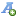 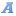 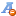 